		Groep 1 en 2		   KLEURPLAAT DHALIA	2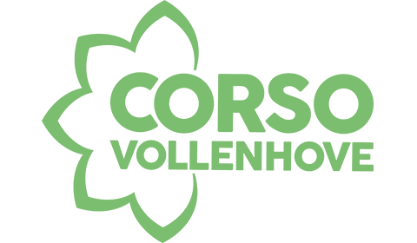 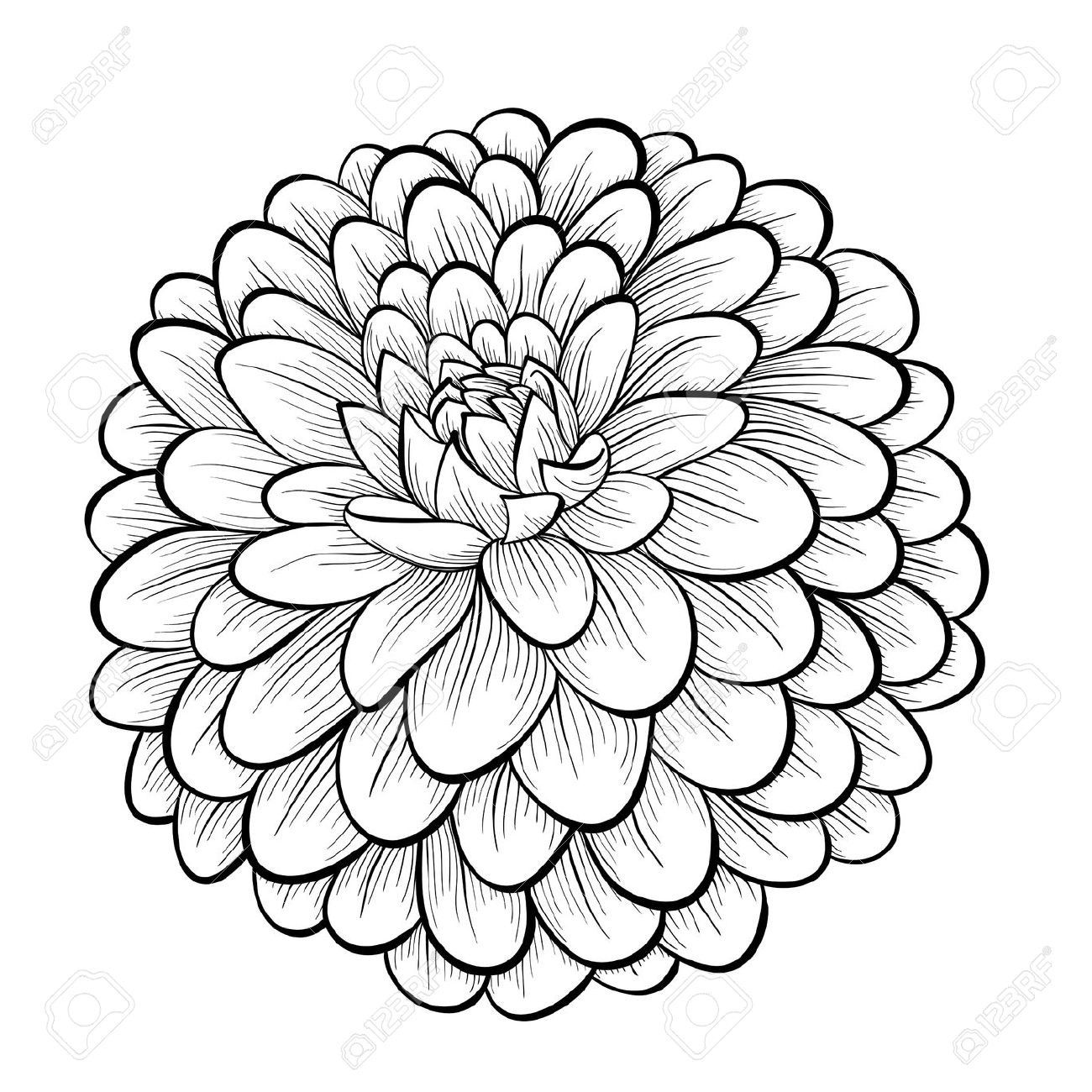 		Tip bij het kleuren:Kleur het gedeelte waar je streepjes in de blaadjes ziet iets donkerder. Figuur 1Duw harder met je potlood.De rest van het blaadje kleur je dan iets minder rood. Dit kan door zachter op je potlood te duwen. Figuur 2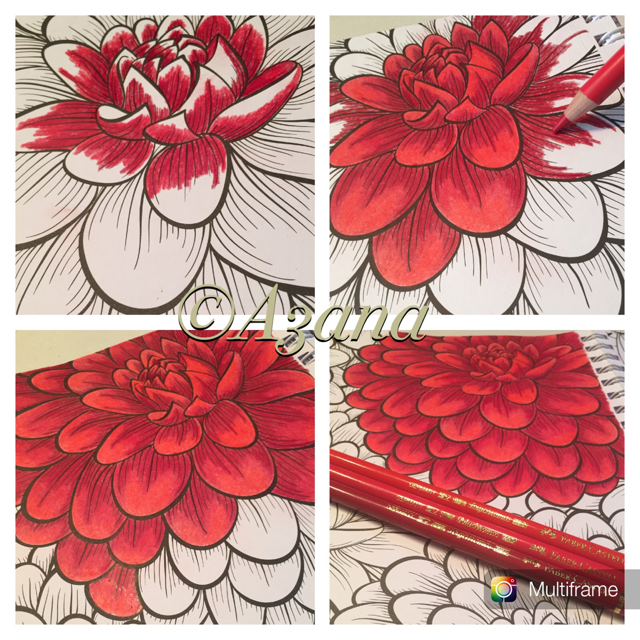 